Darknet Security: A Categorization of Attacks to the Tor NetworkABSTRACTIn the darknet security topic, it is important to analyze the threats that characterize the network. This paper deeply investigates the literature of attacks against the Tor network, presenting the most relevant threats in this context. In order to provide an important tool for the research community, we propose an exhaustive taxonomy based on the target of the attack. Such taxonomy represents a characterization scheme to identify cyber-attacks related to darknet environments and better understand their functioning. The proposed work should therefore be considered an important step forward in the darknet security field.EXISTING SYSTEMIn the darknet security topic, it is important to analyze the threats that characterize the network. This paper deeply investigates the literature of attacks against the Tor network, presenting the most relevant threats in this context. In order to provide an important tool for the research communityDisadvantages of Existing SystemNot securePROPOSED SYSTEMIn this paper, we have investigated the darknet security topic, related to attacks that are related to a darknet environments. By focusing on the Tor onion network [5], we have deeply investigated the literature of cyber-attacks exploiting such system. In order to provide a more easy to understand overview of the threats against darknet environments, we have proposed an easy-to-understand categorization of attacks against darknet environments, by also categorizing the investigated threats. The proposed categorization should be considered an important step in the darknet security context, since it provides an important tool to classify threats, hence, to better understand them and to propose efficient protection systems. we propose an exhaustive taxonomy based on the target of the attack. Such taxonomy represents a characterization scheme to identify cyber-attacks related to darknet environments and better understand their functioning. The proposed work should therefore be considered an important step forward in the darknet security field.Advantages of Proposed Systembeing a crucial element for users activities, governments, and critical infrastructure systems.Internet network has to be kept a safe place for its users and inter-communicating systems, ensuring secure communications and guaranteeing users rights.SYSTEM REQUIREMENTSSystem Architecture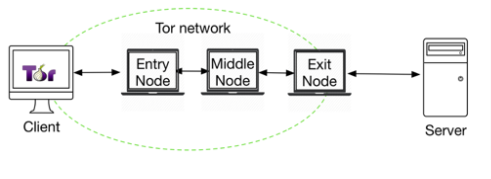 Fig.1 Tor Communication SampleHardware Requirements:Processor			-	Pentium –IVSpeed			-    	1.1 GHzRam			-    	256 MBHard Disk			-   	20 GBKey Board			-    	Standard Windows KeyboardMouse			-   	 Two or Three Button MouseMonitor			-  	 SVGASoftware Requirements:Operating System 		- 	Windows XPCoding Language		- 	Java